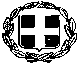                           ΕΛΛΗΝΙΚΗ ΔΗΜΟΚΡΑΤΙΑ                                                                 ΥΠΟΥΡΓΕΙΟ ΠΑΙΔΕΙΑΣ  ΘΡΗΣΚΕΥΜΑΤΩΝ & ΑΘΛΗΤΙΣΜΟΥ  ΠΕΡ/ΚΗ Δ/ΝΣΗ Π/ΘΜΙΑΣ & Δ/ΘΜΙΑΣ ΕΚΠ/ΣΗΣ ΑΤΤΙΚΗΣ                                             2ο ΚΕΝΤΡΟ ΔΙΕΠΙΣΤΗΜΟΝΙΚΗΣ ΑΞΙΟΛΟΓΗΣΗΣ       ΣΥΜΒΟΥΛΕΥΤΙΚΗΣ ΚΑΙ ΥΠΟΣΤΗΡΙΞΗΣ (ΚΕΔΑΣΥ)                                                                                        Γ’ ΑΘΗΝΑΣΠληροφορίες:  Καστή Ε. Δ/νση: Αν. Παπανδρέου 107, 13121 ΊλιονΤηλέφωνο :     210 2690215, 210 2690834Ε-mail:         mail@2kesy-g.att.sch.grΙστότοπος:    http://2kesy-g.att.sch.gr/                                                                                          Hμ/νία :ΠΕΡΙΓΡΑΦΗ ΕΚΠΑΙΔΕΥΤΙΚΩΝ ΑΝΑΓΚΩΝΜΑΘΗΤΩΝ ΓΥΜΝΑΣΙΟΥ-ΛΥΚΕΙΟΥΟΝΟΜΑ ΜΑΘΗΤΗ/ΤΡΙΑΣ -------------------------------------------------------------------------------------------------------------------ΣΧΟΛΕΙΟ ----------------------------------------------------------------------------------------------------ΤΑΞΗ -----------------------------ΥΠΕΥΘΥΝΟΣ ΤΜΗΜΑΤΟΣ -------------------------------------------------- ΤΗΛΕΦ ------------------------------------------------------ΛΕΙΤΟΥΡΓΕΙ ΤΜΗΜΑ ΕΝΤΑΞΗΣ ΣΤΟ ΣΧΟΛΕΙΟ: -----------------------------------------------------------------------------------------ΠΑΡΑΚΟΛΟΥΘΕΙ Ο/Η ΜΑΘΗΤΗΣ ΤΜΗΜΑ ΕΝΤΑΞΗΣ --------------------------------------------------------------------------------ΛΟΓΟΣ ΠΑΡΑΠΟΜΠΗΣ ΑΠΟ ΤΟ ΣΧΟΛΕΙΟ ΓΙΑ ΑΞΙΟΛΟΓΗΣΗ -----------------------------------------------------------------------------------------------------------------------------------------------------------------------------------------------------------------------------1. ΚΟΙΝΩΝΙΚΟ ΠΡΟΦΙΛ ΜΑΘΗΤΗ/ΤΡΙΑΣΣΥΜΜΕΤΕΧΕΙ Ο/Η ΜΑΘΗΤΗΣ/ΤΡΙΑ ΣΕ ΣΧΟΛΙΚΕΣ ΔΡΑΣΤΗΡΙΟΤΗΤΕΣ;------------------------------------------------------------------------------------------------------------------------------------------------------------------------------------------------------------------ ΣΧΕΣΗ ΜΕ ΚΑΘΗΓΗΤΕΣ------------------------------------------------------------------------------------------------------------------------------------------------------------------------------------------------------------------------------------------------------------------------------ΣΧΕΣΗ ΜΕ ΣΥΜΜΑΘΗΤΕΣ--------------------------------------------------------------------------------------------------------------------------------------------------------------------------------------------------------------------------------------------------------------------------ΕΝΔΙΑΦΕΡΟΝΤΑ-ΙΔΙΑΙΤΕΡΟΤΗΤΕΣ ΤΟΥ/ΤΗΣ ΜΑΘΗΤΗ/ΤΡΙΑΣ --------------------------------------------------------------------------------------------------------------------------------------------------------------------------------------------------------------------------ΥΠΑΡΧΕΙ ΣΥΝΕΡΓΑΣΙΑ ΣΧΟΛΕΙΟΥ ΟΙΚΟΓΕΝΕΙΑΣ;---------------------------------------------------------------------------------------------------------------------------------------------------------------------------------------------------------------------------------------------2. ΜΑΘΗΣΙΑΚΕΣ ΕΠΙΔΟΣΕΙΣΣΤΑΣΗ ΜΑΘΗΤΗ ΠΡΟΣ ΤΗΝ ΕΚΠΑΙΔΕΥΤΙΚΗ ΔΙΑΔΙΚΑΣΙΑ (προετοιμασία, οργάνωση, υπευθυνότητα, συγκέντρωση, διάσπαση προσοχής, ενδιαφέρον, συμμετοχή στη τάξη, δυσκολίες κλπ) -------------------------------------------------------------------------------------------------------------------------------------------------------------------------------------------------------------------------------------------------------------------------------------------------------------------------------------------- ΔΙΔΑΚΤΙΚΑ ΚΕΝΑ/ΣΕ ΠΟΙΟΥΣ ΤΟΜΕΙΣ----------------------------------------------------------------------------------------------------------------------------------------------------------------------------------------------------------------------------------------------------------ΕΚΤΙΜΗΣΗ ΤΗΣ ΑΝΑΓΝΩΣΤΙΚΗΣ ΙΚΑΝΟΤΗΤΑΣ ΤΟΥ/ΤΗΣ ΜΑΘΗΤΗ/ΤΡΙΑΣ-----------------------------------------------------------------------------------------------------------------------------------------------------------------------------------------------                                                                                                     -----------------------------------------------------------------------------------------------------------------------------------------ΙΚΑΝΟΤΗΤΑ ΚΑΤΑΝΟΗΣΗΣ ΚΑΙ ΚΡΙΤΙΚΗΣ ΕΠΕΞΕΡΓΑΣΙΑΣ ΚΕΙΜΕΝΟΥ (από ακρόαση και από ανάγνωση) ----------------------------------------------------------------------------------------------------------------------------------------------------------------------------------------------------------------------------------------------------------------------------------------------------------------------- ΧΡΗΣΗ ΣΤΡΑΤΗΓΙΚΩΝ ΜΑΘΗΣΗΣ (διακρίνει ουσιώδη-επουσιώδη, άγνωστες λέξεις, λέξεις κλειδιά, αναγνωρίζει σχέσεις αιτίου αποτελέσματος, κατανοεί από τα συμφραζόμενα;)------------------------------------------------------------------------------------------------------------------------------------------------------------------------------------------------------------------ ΠΟΙΟΤΗΤΑ ΠΡΟΦΟΡΙΚΗΣ ΕΚΦΡΑΣΗΣ (ελεύθερη αναδιήγηση, όχι κατόπιν ερωτήσεων) --------------------------------------------------------------------------------------------------------------------------------------------------------------------------------------------------------------------------------------------------------------------------------------------------------------------------------------------ΠΟΙΟΤΗΤΑ ΓΡΑΠΤΟΥ ΛΟΓΟΥ (δομή, έκφραση, λεξιλόγιο, περιεχόμενο, έκταση)------------------------------------------------------------------------------------------------------------------------------------------------------------------------------------------------------------------------------------------------------------------------------------------------------------------------------------------------------- ΥΠΑΡΧΕΙ ΠΟΙΟΤΙΚΗ ΔΙΑΦΟΡΑ ΑΝΑΜΕΣΑ ΣΤΙΣ ΓΡΑΠΤΕΣ ΚΑΙ ΠΡΟΦΟΡΙΚΕΣ ΕΠΙΔΟΣΕΙΣ ΤΟΥ/ΤΗΣ ----------------------------------------------------------------------------------------------------------------------------------------------------------------------------------------------------------------------------------------------------------------------------------------------------------------------------------- ΕΠΙΔΟΣΕΙΣ ΣΤΑ ΓΛΩΣΣΙΚΑ ΜΑΘΗΜΑΤΑ--------------------------------------------------------------------------------------------------------------------------------------------------------------------------------------------------------------------------------------------------------ΕΠΙΔΟΣΕΙΣ ΣΤΑ ΜΑΘΗΜΑΤΙΚΑ-------------------------------------------------------------------------------------------------------------------------------------------------------------------------------------------------------------------------------------------------------------------------------------------------------------------------------------------------------------------------------------------------------------------------ΕΠΙΔΟΣΕΙΣ ΣΕ ΑΛΛΑ ΜΑΘΗΜΑΤΑ: ΦΥΣΙΚΗ- ΧΗΜΕΙΑ- ΒΙΟΛΟΓΙΑ- ΓΕΩΓΡΑΦΙΑ, ΚΑΛΛΙΤΕΧΝΙΚΑ-ΦΥΣΙΚΗ ΑΓΩΓΗ- Η/Υ -----------------------------------------------------------------------------------------------------------------------------------------------------------------------------------------------------------------------------------------------------------------------------------------------------ΜΕ ΠΟΙΟ ΤΡΟΠΟ ΤΟ ΣΧΟΛΕΙΟ ΠΑΡΕΜΒΑΙΝΕΙ ΓΙΑ ΤΗΝ ΑΝΤΙΜΕΤΩΠΙΣΗ ΤΩΝ ΜΑΘΗΣΙΑΚΩΝ ΔΥΣΚΟΛΙΩΝ ΤΟΥ/ΤΗΣ ΜΑΘΗΤΗ/ΤΡΙΑΣ ΚΑΙ ΤΗΝ ΣΥΜΜΕΤΟΧΗ ΤΟΥ ΣΤΗ ΜΑΘΗΣΙΑΚΗ ΔΙΑΔΙΚΑΣΙΑ ------------------------------------------------------------------------------------------------------------------------------------------------------------------------------------------------------------------------------------------------------------------------------------------------------------------------------------------------------------------------------------------------------------------------------------------------------------------------------------------------------------------------------------------------------------------------------------------------------------------------------------------------------------ΑΛΛΕΣ ΠΛΗΡΟΦΟΡΙΕΣ ΓΙΑ ΤΟΝ/ΤΗ  ΜΑΘΗΤΗ/ΤΡΙΑ ---------------------------------------------------------------------------------------------------------------------------------------------------------------------------------------------------------------------------------------------------------------------------------------------------------------------------------------------------------------------------------------------------------------------------------------------------------------------------------------------------------------------------------------------------------------------------------------------------------------------------------------------------------------------------------------------------------------------------------------------------------------------------------------------------------------------------------------------------------------------------------------------------------------------------------------------------------------------------------------------------------------------------------------------------------------------------------------------------------------------------------------------------------------------------Παρακαλούμε να  επισυνάψετε φωτοτυπημένο ένα γραπτό του/της μαθητή/τριας (Έκθεση ή Τεστ Γλώσσας) που να το έχει γράψει στο σχολείο.Ευχαριστούμε για τη συνεργασία!!!!